Pozdravljeni!Upam, da ste vsi zdravi in pridno vadite. Naloga je bila verjetno enostavna. Pa poglejmo rešitve.Pa poglejmo še rešitve za četrto nalogo. Pazi na pravilen zapis besed!15   fifteen                                                      44   forty-four16   sixteen                                                    66   sixty-six18   eighteen                                                  81   eighty-one30   thirty                                                        77   seventy-seven55   fifty-five                                                   93   ninety-nineDanes boste vadili dialoge – v trgovini. Narediti morate nalogo 7 na strani 65 v učbeniku (Prepiši celoten dialog!), v delovnem zvezku pa morajo biti rešene vaje na straneh 34, 35 in 36. Reši torej vse, kar manjka.Pa še nekaj koristnih povezav:https://www.youtube.com/watch?v=GlNbzAGZC2Mhttps://www.youtube.com/watch?v=xp3qmdvoYUY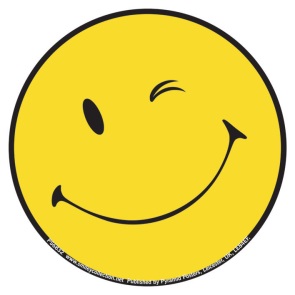 Če pa si želiš ogledati, kako se je nakupovanja lotil Mr. Bean, klikni na spodnjo povezavo.https://www.youtube.com/watch?v=gtMcelbBYyU Želim vam lep vikend. Ostanite doma in bodite zdravi.Lep pozdrav.GNSingular (ednina)A: Can I help you?B: I'd like (RAD BI) a film, please.A: Here you are.A: How much is the film?B: It is ________. (cene povežeš po želji)A: Can I help you?B: I'd like a torch, please.A: Here you are.A: How much is the torch?B: It is ________. (cene povežeš po želji)A: Can I help you?B: I'd like a ruler, please.A: Here you are.A: How much is the ruler?B: It is ________. (cene povežeš po želji)A: Can I help you?B: I'd like a box of painkillers (tablete proti bolečinam), please.A: Here you are.A: How much is it?B: It is ________. (cene povežeš po želji)Plural (množina)A: Can I help you?B: I'd like (RAD BI) some potatoes, please.A: Here you are.A: How much are the potatoes?B: They are___________. (cene povežeš po želji)A: Can I help you?B: I'd like some bananas, please.A: Here you are.A: How much are the bananas?B: They are_______. (cene povežeš po želji)A: Can I help you?B: I'd like some apples, please.A: Here you are.A: How much are the apples?B: They are_______. (cene povežeš po želji)A: Can I help you?B: I'd like some comics, please.A: Here you are.A: How much are the comics?B: They are_______. (cene povežeš po želji)A: Can I help you?B: I'd like some coloured pencils, please.A: Here you are.A: How much are they?B: They are___________. (cene povežeš po želji)